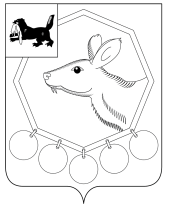 КОНТРОЛЬНО - СЧЕТНАЯ ПАЛАТАМО «БАЯНДАЕВСКИЙ РАЙОН»ЗАКЛЮЧЕНИЕ 20-зПО РЕЗУЛЬТАТАМ ЭКСПЕРТИЗЫ ПРОЕКТА РЕШЕНИЯ ДУМЫ МО «ВАСИЛЬЕВСК» «О БЮДЖЕТЕ НА 2016 ГОД»с. Баяндай                                                                              «24» декабря 2015 годаЗаключение составлено аудитором Контрольно – счётной палаты  МО «Баяндаевский район» Дамбуевым Ю.Ф.,  инспектором  Борхоновым А.М.  по экспертизе проекта решения Думы МО «Васильевск»  «О бюджете на 2016 год» составлено  Контрольно – счетной палатой МО «Баяндаевский район» в соответствии со статьей 23 Положения о бюджетном процессе в МО «Васильевск», утвержденного решением Думы МО «Васильевск»  от 10.07.2012г. №21 и на основании  письменного обращения  председателя Думы муниципального образования «Васильевск» от 30 ноября 2015 года.Общие положенияЗаключение на проект Решения Думы МО «Васильевск» «О бюджете на 2016 год» (далее - Заключение) подготовлено в соответствии с  Бюджетным кодексом Российской Федерации (далее – БК РФ), Положением о бюджетном процессе в муниципальном образовании «Васильевск», утвержденного решением Думы МО «Васильевск» от 10.07.2012г. №21, Соглашением о передаче полномочий по осуществлению внешнего муниципального финансового контроля Контрольно-счётной палате муниципального образования «Баяндаевский  район»  от 09.12.2013г.  №14, Положением «О Контрольно-счетной палате муниципального образования «Баяндаевский район», утвержденным  Решением Думы муниципального образования «Баяндаевский район» от 04.10.2011г. №21/5 «Об утверждении Положения о Контрольно-счетной палате муниципального образования «Баяндаевский район», и иными актами действующего федерального и областного законодательства, с учетом норм и положений проекта федерального закона «О федеральном бюджете на 2016 год» и проекта закона Иркутской области «Об областном бюджете на 2016 год». При составлении Заключения проверено наличие и оценено состояние нормативной  и методической базы, регулирующей порядок формирования бюджета поселения, параметров его основных показателей.Соблюдение законодательства при составлении проекта решения и представлении его в Думу муниципального образования «Васильевск»В соответствии с решением Думы МО «Васильевск» от 11.11.2015г. №42 «Об особенностях составления и утверждения проекта бюджета МО «Васильевск» на 2016 год», проект решения «О бюджете МО «Васильевск» на очередной 2016 год» с необходимыми приложениями определенными ст. 184.2 БК РФ поступил в Контрольно-счетную палату МО «Баяндаевский район» 30 ноября 2015 года для проведения экспертизы. Вместе с проектом в соответствии со ст.184.2 Бюджетного кодекса РФ поступили в контрольно-счетную палату следующие материалы:Основные направления бюджетной и налоговой политики МО «Васильевск»  на 2016 год и плановый период 2017-2018 годы;Ожидаемые итоги социально-экономического развития муниципального образования «Васильевск» за 2015 год;Прогноз социально-экономического развития МО «Васильевск» на 2016-2018 годы;Пояснительная записка к прогнозу социально-экономического развития МО «Васильевск» на 2016-2018 годы;Оценка ожидаемого исполнения бюджета МО «Васильевск» за 2015 год;Проект решения Думы МО «Васильевск» «О бюджете на 2016 год» и пояснительная записка к нему;Реестр расходных обязательств МО «Васильевск» на 2016 год и плановый период 2017-2018 годов.Перечень представленных документов и материалов в целом соответствуют требованиям бюджетного законодательства.Основные направления бюджетной и налоговой политики МО «Васильевск» на 2016 год и плановый период 2017-2018 годы» утверждены  Постановлением главы МО «Васильевск» от 17.11.2015г. №84, что соответствует требованиям ст. 172 БК РФ.  Ожидаемые итоги социально-экономического развития МО «Васильевск»  за 2015 год  отражены в отдельной графе показателей Прогноза социально-экономического развития муниципального образования «Васильевск» на 2016-2018 годы, что  соответствует  требованиям ст.184.2 БК РФ и ст.22 Положения о бюджетном процессе в МО «Васильевск. Прогноз социально-экономического развития МО «Васильевск»  на 2016-2018 годы одобрен постановлением главы администрации МО «Васильевск» от 30.11.2015г. №86.3. Изменения законодательства, учтенные при формировании доходов и расходов бюджета МО «Васильевск» При подготовке проекта бюджета МО «Васильевск» на 2016 год были учтены:- Бюджетный кодекс Российской Федерации;  - проект федерального закона «О федеральном бюджете на 2016 год»;- проект закона Иркутской области «Об областном бюджете на 2016»;- Закон Иркутской области от 22.10.2013г. №74-ОЗ «О межбюджетных трансфертах и нормативах отчислений доходов в местные бюджеты»;- «Положение о бюджетном процессе в МО «Васильесвк», утвержденное решением Думы МО «Васильевск» от 10.07.2012г. №21;-  Прогноз социально-экономического развития МО «Васильевск» на 2016-2018 годы;- Основные направления бюджетной и налоговой политики МО «Васильевск» на 2016 и плановый период 2017-2018 годы» утвержденные  Постановлением главы МО «Васильевск» от 17.11.2015г. №84; - Решение Думы МО «Васильевск» от 11.11.2015г. №42 «Об особенностях составления и утверждения проекта бюджета МО «Васильевск» на 2016 год».4. Анализ основных направлений бюджетной и налоговой политикиПредставленные в составе документов к проекту решения «Основные направления бюджетной и налоговой политики МО «Васильевск» на 2016 и плановый период 2017-2018 годы» утвержденные  Постановлением главы МО «Васильевск» от 17.11.2015г. №84 подготовлены в соответствии с Бюджетным посланием Президента РФ Федеральному Собранию РФ от 13.06.2013г. «О бюджетной политике в 2014-2016 годах» (далее Послание) и включают в себя как поставленные ранее задачи,  так и новые направления, в том числе:- осуществление дальнейшего развития земельных и имущественных отношений путем проведения мероприятий по выявлению незарегистрированных объектов недвижимости с целью вовлечения их в налогообложение;- повысить эффективность управления муниципальным имуществом, обеспечить качественный учет имущества, входящего в состав муниципальной казны, осуществлять контроль за использованием объектов муниципальной собственности;- проведение ежегодной оценки социальной и бюджетной эффективности предоставленных льгот по местным налогам в целях оптимизации перечня действующих налоговых льгот;- проведение ревизии действующих и принимаемых расходных обязательств для определения приоритетности расходования бюджетных средств и источников их финансирования. 5. Анализ основных характеристик бюджетаВ представленном проекте решения  содержатся основные характеристики бюджета  в соответствии с требованиями бюджетного законодательства.          	Проектом решения Думы МО «Васильевск» «О бюджете на 2016 год» утверждаются основные характеристики бюджета МО «Васильевск» на 2016 год, а именно: - общий объем доходов в сумме 2776,8 тыс. руб., в том числе безвозмездные поступления 2264,0 тыс. руб.;- общий объем расходов – 2802,45 тыс. руб.;- размер дефицита бюджета  – 25,65 тыс. руб.    В соответствии со ст. 92.1 Бюджетного Кодекса РФ размер дефицита бюджета на 2016 год не превышает 5 процентов утвержденного общего годового объема доходов местного бюджета без учета утвержденного объема безвозмездных поступлений.Проектом решения устанавливается, что в расходной части бюджета МО «Васильевск» на 2016 годы создается резервный фонд администрации МО «Васильевск» в размере 10,0 тыс. руб. ежегодно или около 0,4% от совокупных расходов бюджета,  что соответствует ст.81 БК РФ.Если провести анализ ожидаемого объема расходов в целом, за счет местного бюджета на территории МО «Васильевск», то расходы складываются следующим образом:                                                                                   Таблица 1.Данные об объемах доходов и расходов бюджетаМО «Васильевск», тыс. руб.Исполнение бюджета по доходам в МО «Васильевск» в 2015 году по сравнению с фактическим исполнением за 2014 год ожидается меньше на  212,1 тыс. руб. или 4,2%.  Исполнение бюджета по расходам в МО «Васильевск» в 2015 году по сравнению с фактическим исполнением за 2014 год ожидается меньше на  136,4 тыс. руб. или 2,7%.  По сравнению с ожидаемым исполнением  доходной части бюджета    за 2015 год  прогнозное поступление общей суммы доходов на 2016 год меньше на 2049,6 тыс. руб., или на 42,5%, прогнозное значение общей суммы расходов на 2016 год в сравнении с ожидаемым исполнением 2015 года меньше на  2072,4 тыс. руб., или на 42,5%. 	  6. Доходы бюджета МО «Васильевск»В целом доходы бюджета МО «Васильевск» прогнозируются на 2016 год в сумме 2776,8 тыс. руб., что к ожидаемому поступлению доходов в 2015 году составляет 57,5 процента. Данные по доходам бюджета МО «Васильевск» за 2016-2018 годы представлены в таблице 2.Прогноз поступлений налоговых и неналоговых доходов в 2016 году  по сравнению с ожидаемым исполнением 2014 года  ожидается меньше  на 42,2 тыс. руб., что составляет 92,4% от ожидаемого поступления налоговых и неналоговых доходов 2015 года. Объем безвозмездных поступлений в 2016 году прогнозируется в сумме 2264,0 тыс. руб., что меньше ожидаемых показателей 2015 года на 2007,4 тыс. руб., что составляет 57,5% ожидаемого уровня 2015 года.  Данное снижение связано со значительным сокращением планируемого объема субсидий, поступающих из бюджетов других уровней.  	Анализ сумм прогнозируемых доходов в бюджет МО «Васильевск» произведен Контрольно-счетной палатой с учетом показателей ожидаемого поступления доходов в 2016 году. Данные представлены в таблице 3. Таблица 3Суммы прогнозируемых доходов в бюджет МО «Васильевск» на 2015-2016годы, тыс. руб.Налог на доходы физических лиц. Прогноз поступлений  налога на доходы физических лиц на 2016 год составляет 154,5 тыс. руб., что на 15,5 тыс. руб. больше ожидаемого поступления текущего года. Налог на имущество. Прогноз поступлений  налога на имущество на 2016 год составляет 200,5 тыс. руб., что на 68,9 тыс. руб. меньше ожидаемого поступления текущего года. Налоги на совокупный доход. Прогноз поступлений  налога на совокупный доход на 2016 год составляет 36,7 тыс. руб., что на 17,7 тыс.руб. больше ожидаемого поступления текущего года.Налоги на товары реализуемые на территории РФ.        Законом Иркутской области "Об областном бюджете на 2016 год " определены дифференцированные нормативы отчислений в местные бюджеты от акцизов на автомобильный и прямогонный бензин, дизельное топливо, моторные масла для дизельных и (или) карбюраторных (инжекторных) двигателей, производимых на территории Российской Федерации, подлежащих зачислению в консолидированный бюджет Иркутской области, в соответствии с которыми прогнозируется поступление по данному виду доходов в  2016 году 111,1 тыс. руб., что на 13,5 тыс. руб. больше ожидаемого поступления 2015 года. Государственная пошлина.  Прогноз поступлений  госпошлины на 2016 год составляет 10,0 тыс. руб., что на 20 тыс. руб. меньше ожидаемого поступления текущего года. 7. Расходы бюджета  МО «Васильевск»          Расходы  бюджета МО «Васильевск» на 2016 год предлагается утвердить в сумме 2802,5 тыс. руб., что меньше ожидаемого исполнения бюджета 2015 года на 2072,4 тыс. руб. или  на 42,5%. Таблица 4Ожидаемые объемы расходов в бюджете МО «Васильевск» за 2015 год и прогноз расходов бюджета на 2016 год, тыс. руб.Как видно из таблицы 4 в целом расходная часть бюджета 2016 года меньше ожидаемого исполнения 2015 года в том числе: по разделу «Общегосударственные вопросы» меньше на 926,4 тыс. руб. или на 37,2%; по разделу «Национальная оборона» больше на 1,0 тыс. руб. или на 1,9%; по разделу «Национальная экономика» меньше на 89,1 тыс. руб. или 38,2%; по разделу «Культура» меньше на 836,8 тыс. руб. или на 51,4%;по разделу «Жилищно-коммунальное хозяйство» меньше на 93,2 тыс.руб. или на 48,2%; по разделу «Социальная политика» меньше на 45,3 тыс. руб. или на 53,1%.8. Соответствие ассигнований на 2016 год, объемам финансирования, утвержденным в муниципальных целевых программахВ проекте решения Думы МО «Васильевск» «О бюджете на 2016 год» запланированы бюджетные ассигнования на реализацию муниципальных программ в сумме 169,1 тыс. руб., что составляет 6,0% от общего объема расходов бюджета.Таблица 5Перечень муниципальных программ, реализуемых за счет средств бюджета поселения, тыс. руб.В нарушение статьи 87 Бюджетного кодекса РФ в проекте бюджета муниципальные правовые акты, утверждающие муниципальные программы в реестре расходных обязательств муниципального образования «Васильевск» не отражены.		При анализе распределения бюджетных ассигнований несоответствия объемов финансирования, указанных в муниципальных программах и объемов бюджетных ассигнований в проекте бюджета не выявлены.9. Выводы и рекомендации:Перечень и содержание документов, представленных одновременно с проектом бюджета соответствуют требованиям федерального бюджетного законодательства. В соответствии со статьёй 87 Бюджетного кодекса РФ в реестре расходных обязательств отразить муниципальные правовые акты, которыми были утверждены муниципальные целевые программы. Рекомендуем принять  проект бюджета МО «Васильевск» на 2016 год.Председатель                 		                                                  Дамбуев Ю.Ф.  20142015(ожид.исп.)2016(прогноз)20142015(ожид.исп.)2016(прогноз)Всего доходов5038,54826,42776,8Рост (+; -) в %--212,1-2049,6Всего расходов 5011,34874,92802,5Рост (+; -) в %--136,4-2072,4Таблица 2   Таблица 2   Таблица 2   Таблица 2   Таблица 2   Таблица 2   Ожидаемое поступление доходов в бюджет МО «Васильевск» за 2015 год и прогноз поступления доходов на 2016 год, тыс. руб.Ожидаемое поступление доходов в бюджет МО «Васильевск» за 2015 год и прогноз поступления доходов на 2016 год, тыс. руб.Ожидаемое поступление доходов в бюджет МО «Васильевск» за 2015 год и прогноз поступления доходов на 2016 год, тыс. руб.Ожидаемое поступление доходов в бюджет МО «Васильевск» за 2015 год и прогноз поступления доходов на 2016 год, тыс. руб.Ожидаемое поступление доходов в бюджет МО «Васильевск» за 2015 год и прогноз поступления доходов на 2016 год, тыс. руб.Ожидаемое поступление доходов в бюджет МО «Васильевск» за 2015 год и прогноз поступления доходов на 2016 год, тыс. руб.НаименованиеОценка ожидаемого исполнения бюджета в 2015 годуПрогноз бюджета на 2016 годОтклонение прогноза 2016г. от оценки 2015г.Отношение прогноза 2016г к оценке 2015г.,              (%)НаименованиеОценка ожидаемого исполнения бюджета в 2015 годуПрогноз бюджета на 2016 годОтклонение прогноза 2016г. от оценки 2015г.Отношение прогноза 2016г к оценке 2015г.,              (%)НАЛОГОВЫЕ И НЕНАЛОГОВЫЕ ДОХОДЫ, в том числе 555,0512,8-42,292,4налоговые доходы525,0502,8-22,295,8неналоговые доходы30,010,0-20,033,3БЕЗВОЗМЕЗДНЫЕ ПОСТУПЛЕНИЯ4271,42264,0-2007,453,0ИТОГО ДОХОДОВ4826,42776,8-2049,657,5Наименование показателей2015 год  (ожид. поступ-е)Прогноз на 2016Откл. (гр.3-гр.2)Наименование показателей2015 год  (ожид. поступ-е)Прогноз на 2016Откл. (гр.3-гр.2)1234Всего доходов4826,42776,8-2049,6Налоговые доходы525,0502,8-22,2НДФЛ139,0154,515,5Налоги на товары реализуемые на территории РФ97,6111,113,5Налоги на совокупный доход19,036,717,7Налог на имущество269,4200,5-68,9Неналоговые доходы30,010,0-20,0Государственная пошлина30,010,0-20,0Безвозмездные поступления от др. бюджетов4271,42264,0-2007,4Наименование разделовОжидаемое исполнение за 2015 годПрогноз на 2016 годРост (снижение) расходов 2016года к 2015 годуРост (снижение) расходов 2016года к 2015 годуНаименование разделовОжидаемое исполнение за 2015 годПрогноз на 2016 годРост (снижение) расходов 2016года к 2015 годуРост (снижение) расходов 2016года к 2015 годуНаименование разделовОжидаемое исполнение за 2015 годПрогноз на 2016 годРост (снижение) расходов 2016года к 2015 годуРост (снижение) расходов 2016года к 2015 годуНаименование разделовтыс. руб.тыс. руб.тыс. руб.%12345Общегосударственные вопросы2490,31563,9-926,4-37,2Национальная оборона52,753,71,01,9Национальная экономика233,5144,4-89,1-38,2Жилищно-коммунальное хозяйство193,2100,0-93,2-48,2Культура1628,1791,3-836,8-51,4Социальная политика85,340,0-45,3-53,1Межбюджетные трансферты191,8109,2-82,6-43,1Итого:4874,92802,5-2072,4-42,5№№Наименование ПрограммОбъем бюджетных ассигнованийОбъем бюджетных ассигнований№№Наименование ПрограммПроект бюджетаПрограмма№№Наименование Программ201620161«Меры профилактики злоупотребления наркотически-ми и психотропными веществами на территории МО «Васильевск» на 2016-2018 гг.»1,01,02«Развитие дорог общего пользования местного значения МО «Васильевск» на 2016-2018 годы с последующим развитием до 2020 г.»111,1111,13«Комплексная целевая программа развития и поддержки малого и среднего предпринимательства в муниципальном образовании «Васильевск» на 2016-2018 годы»1,01,04«Целевая муниципальная программа в области энерго-сбережения и повышения энергетической эффектив-ности на территории администрации МО «Васильевск» на 2012-2014 годы» с последующим развитием до 2020 года50,050,05«Мероприятия по профилактике терроризма и экстремизма, а также минимизации и (или) ликвидации последствий проявлений  терроризма и экстремизма на территории МО «Васильевск» на 2016-2018 гг.»1,01,06«Обеспечение безопасности населения на транспорте в МО «Васильевск» на 2015-2017гг.»2,02,07«Организация и проведение оплачиваемых временных работ в МО «Васильевск» на 2014-2017гг.»3,03,0Итого по муниципальным программамИтого по муниципальным программам169,1169,1